Ausschreibung LK-Turnier im STV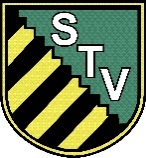 (mit * gekennzeichnete Felder sind Pflichtfelder)TurnierTurnierTurnierTitel*10.LK-Turnier Löbau10.LK-Turnier LöbauDatum*01.01.201701.01.2017Veranstalter*Tennishalle LöbauTennishalle LöbauAusrichter*TC OppachTC OppachPersonenAnsprechpartnerName:     Marcel GladbachName:     Marcel GladbachAnsprechpartnerKontakt:  01234/5678                 lkturnier@stv-tennis.deKontakt:  01234/5678                 lkturnier@stv-tennis.deTurnierleiter*Name:     Marcel GladbachName:     Marcel GladbachTurnierleiter*Kontakt:  01234/5678                 lkturnier@stv-tennis.deKontakt:  01234/5678                 lkturnier@stv-tennis.deOberschiedsrichter*Name:     Marcel GladbachName:     Marcel GladbachOberschiedsrichter*Kontakt:  01234/5678                 lkturnier@stv-tennis.deKontakt:  01234/5678                 lkturnier@stv-tennis.deAllgemeine InformationenAllgemeine InformationenAllgemeine InformationenAnschrift Tennisanlage*Georgewitzer Straße 35Georgewitzer Straße 35Anschrift Tennisanlage*02708 Löbau02708 LöbauAnzahl Plätze, Belag*3 Plätze, Halle, Teppich3 Plätze, Halle, TeppichAltersklassen und Konkurrenzenmit LK-Beschränkungen und Spielmodi*Herren Einzel A, LK 8-13, KO mit Nebenrunde (16 Teilnehmer)Herren Einzel A, LK 8-13, KO mit Nebenrunde (16 Teilnehmer)Altersklassen und Konkurrenzenmit LK-Beschränkungen und Spielmodi*Herren Einzel B, LK 13-23, KO mit Nebenrunde (16 Teilnehmer)Herren Einzel B, LK 13-23, KO mit Nebenrunde (16 Teilnehmer)Altersklassen und Konkurrenzenmit LK-Beschränkungen und Spielmodi*Herren 40 Einzel, LK 8-23, KO mit Nebenrunde (16 Teilnehmer)Herren 40 Einzel, LK 8-23, KO mit Nebenrunde (16 Teilnehmer)Altersklassen und Konkurrenzenmit LK-Beschränkungen und Spielmodi*Altersklassen und Konkurrenzenmit LK-Beschränkungen und Spielmodi*Altersklassen und Konkurrenzenmit LK-Beschränkungen und Spielmodi*PreiseTurnierball*Head ProHead ProZusatzinfosVerpflegung in der Tennishalle erhältlichVerpflegung in der Tennishalle erhältlichZusatzinfosMeldungMeldungMeldungMeldefrist*01.01.2017 09:00 bis 01.01.2017 16:0001.01.2017 09:00 bis 01.01.2017 16:00Zulassungsart*Eingang der Meldung entscheidetEingang der Meldung entscheidetInfoNenngeldNenngeld*25€zzgl. 5€ DTB-TeilnehmerentgeldZahlungstyp*Barzahlung bei Sign-InBarzahlung bei Sign-InKontoinfosKontoinhaber:Kontoinhaber:IBAN:IBAN:BIC:BIC:AuslosungAuslosungAuslosungTermin*01.01.2017, 18:0001.01.2017, 18:00InfoTennishalle LöbauTennishalle LöbauVeröffentlichung Erstrunden-AnsetzungenVeröffentlichung Erstrunden-AnsetzungenVeröffentlichung Erstrunden-AnsetzungenTermin*01.01.2017, 20:0001.01.2017, 20:00InfoTeilnehmer werden per Mail informiertTeilnehmer werden per Mail informiertSignInSignInSignInTurnierbeginn*01.01.2017, 09:0001.01.2017, 09:00Infomind. 30 Minuten vor individuellem Spielbeginnmind. 30 Minuten vor individuellem Spielbeginn